Schlussreporting "Titel des Reportings analog der Übersicht"Füllen Sie für jedes Projekt ein separates Formular aus und reichen Sie die Formulare zusammen mit der Übersicht ein.Erreichung der Outcomes und Outputs: 
Was haben Sie mit Ihrem Projekt bereits bewirkt? Was haben Sie dafür geleistet?Übertragen Sie die angestrebten Outcomes und Outputs aus Ihrem Gesuch bzw. dem letzten Zwischenreporting in die Spalte «Beschreibung und Zielgrösse des Outcomes / Outputs». Gleiches gilt für Indikatoren und Erhebungsmethoden. Wenn im Antrag mehrere Outputs zur Erreichung eines Outcomes genannt sind, fügen Sie bitte zusätzliche Output-Zeilen ein.Wenn Sie weitere Outcome/Output-Tabellen benötigen, können Sie eine Tabelle kopieren und in der gewünschten Anzahl einfügen.Beurteilen Sie in den Spalten «Ergebnis» und «Zielerreichung, inwiefern Sie die Outcomes und Outputs bereits erreicht haben bzw. auf Kurs sind. Erläuterungen können Sie in die letzte Spalte einfügen.SchlussabrechnungBitte legen Sie diesem Bericht die Schlussabrechnung digital bei. Die Abrechnung enthält eine Gegenüberstellung der effektiven Aufwände zum Budget. Begründen Sie grössere Abweichungen vom BudgetLessons LearnedWas sind Ihre wichtigsten «Lessons Learned» über die ganze Projektlaufzeit. Was war besonders herausfordernd / besonders erfolgreich? Was würden Sie – rückblickend betrachtet – anders machen? Sie können sich auf die Ziele des Projekts (die Wirkungslogik) wie auch auf das Projektmanagement beziehen.AusblickWie geht es weiter? Haben Sie eine Fortsetzung des Projekts geplant? 
Welche Folgeaktivitäten sollten aufgrund Ihrer Erfahrungen vorgenommen werden?Projektnummer Analog der Nummerierung in der Übersicht „Gesuch / Offerte“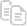 Projekttitel Analog dem Gesuch / der Offerte bzw. vorangegangenen Zwischenreportings"Titel des Projekts""Titel des Projekts""Titel des Projekts""Titel des Projekts"ProjektdauerBeginndd/mm/yyyyEndedd/mm/yyyyKontaktperson für dieses ProjektName, VornameKontaktperson für dieses ProjektE-MailKontaktperson für dieses ProjektTelefonBeilagenBitte vermerken Sie hier, wenn Sie dem Schlusseporting projektspezifische Dokumente beilegen wie exemplarische Medienberichte, Evaluationen oder Ähnliches.Bitte vermerken Sie hier, wenn Sie dem Schlusseporting projektspezifische Dokumente beilegen wie exemplarische Medienberichte, Evaluationen oder Ähnliches.Bitte vermerken Sie hier, wenn Sie dem Schlusseporting projektspezifische Dokumente beilegen wie exemplarische Medienberichte, Evaluationen oder Ähnliches.Bitte vermerken Sie hier, wenn Sie dem Schlusseporting projektspezifische Dokumente beilegen wie exemplarische Medienberichte, Evaluationen oder Ähnliches.Outcome 1Outcome 1Outcome 1Outcome 1Outcome 1Beschreibung und Zielgrösse des OutcomesWas wollten Sie bei wem, in welchem Umfang und bis wann bewirken?Aus dem Gesuch bzw. dem Zwischenreporting einfügenIndikator und 
ErhebungsmethodeWoran erkennen und wie überprüfen Sie, ob Sie diesen Outcome erreicht haben?Aus dem Gesuch bzw. dem Zwischenreporting einfügenErgebnisWas haben Sie erreicht?ZielerreichungErläuterungen zur 
ZielerreichungBemerkungen zum Grad der ZielerreichungBeschreibung und Zielgrösse des OutcomesWas wollten Sie bei wem, in welchem Umfang und bis wann bewirken?Aus dem Gesuch bzw. dem Zwischenreporting einfügenIndikator und 
ErhebungsmethodeWoran erkennen und wie überprüfen Sie, ob Sie diesen Outcome erreicht haben?Aus dem Gesuch bzw. dem Zwischenreporting einfügenErgebnisWas haben Sie erreicht?Ziel erreicht: ↗Erläuterungen zur 
ZielerreichungBemerkungen zum Grad der ZielerreichungBeschreibung und Zielgrösse des OutcomesWas wollten Sie bei wem, in welchem Umfang und bis wann bewirken?Aus dem Gesuch bzw. dem Zwischenreporting einfügenIndikator und 
ErhebungsmethodeWoran erkennen und wie überprüfen Sie, ob Sie diesen Outcome erreicht haben?Aus dem Gesuch bzw. dem Zwischenreporting einfügenErgebnisWas haben Sie erreicht?Ziel nicht erreicht: ↘Erläuterungen zur 
ZielerreichungBemerkungen zum Grad der ZielerreichungBeschreibung und Zielgrösse des OutcomesWas wollten Sie bei wem, in welchem Umfang und bis wann bewirken?Aus dem Gesuch bzw. dem Zwischenreporting einfügenIndikator und 
ErhebungsmethodeWoran erkennen und wie überprüfen Sie, ob Sie diesen Outcome erreicht haben?Aus dem Gesuch bzw. dem Zwischenreporting einfügenErgebnisWas haben Sie erreicht?Ziel nicht beurteilbar: Erläuterungen zur 
ZielerreichungBemerkungen zum Grad der ZielerreichungTextTextTextTextOutput(s) zur Erreichung des OutcomesOutput(s) zur Erreichung des OutcomesOutput(s) zur Erreichung des OutcomesOutput(s) zur Erreichung des OutcomesOutput(s) zur Erreichung des OutcomesBeschreibung und Zielgrösse des OutputsWas haben Sie in welcher Anzahl für wen und bis wann geleistet? Aus dem Gesuch bzw. dem Zwischenreporting einfügenIndikator und 
ErhebungsmethodeWoran erkennen und wie überprüfen Sie, ob Sie diesen Output erreicht haben?
Aus dem Gesuch bzw. dem Zwischenreporting einfügenErgebnisWelche Leistungen konnten Sie erbringen?ZielerreichungErläuterungen zur 
ZielerreichungBemerkungen zum Grad der ZielerreichungBeschreibung und Zielgrösse des OutputsWas haben Sie in welcher Anzahl für wen und bis wann geleistet? Aus dem Gesuch bzw. dem Zwischenreporting einfügenIndikator und 
ErhebungsmethodeWoran erkennen und wie überprüfen Sie, ob Sie diesen Output erreicht haben?
Aus dem Gesuch bzw. dem Zwischenreporting einfügenErgebnisWelche Leistungen konnten Sie erbringen?Ziel erreicht: ↗Erläuterungen zur 
ZielerreichungBemerkungen zum Grad der ZielerreichungBeschreibung und Zielgrösse des OutputsWas haben Sie in welcher Anzahl für wen und bis wann geleistet? Aus dem Gesuch bzw. dem Zwischenreporting einfügenIndikator und 
ErhebungsmethodeWoran erkennen und wie überprüfen Sie, ob Sie diesen Output erreicht haben?
Aus dem Gesuch bzw. dem Zwischenreporting einfügenErgebnisWelche Leistungen konnten Sie erbringen?Ziel nicht erreicht: ↘Erläuterungen zur 
ZielerreichungBemerkungen zum Grad der ZielerreichungBeschreibung und Zielgrösse des OutputsWas haben Sie in welcher Anzahl für wen und bis wann geleistet? Aus dem Gesuch bzw. dem Zwischenreporting einfügenIndikator und 
ErhebungsmethodeWoran erkennen und wie überprüfen Sie, ob Sie diesen Output erreicht haben?
Aus dem Gesuch bzw. dem Zwischenreporting einfügenErgebnisWelche Leistungen konnten Sie erbringen?Ziel nicht beurteilbar: Erläuterungen zur 
ZielerreichungBemerkungen zum Grad der ZielerreichungTextTextTextTextOutcome 2Outcome 2Outcome 2Outcome 2Outcome 2Beschreibung und Zielgrösse des OutcomesWas wollten Sie bei wem, in welchem Umfang und bis wann bewirken?Aus dem Gesuch bzw. dem Zwischenreporting einfügenIndikator und 
ErhebungsmethodeWoran erkennen und wie überprüfen Sie, ob Sie diesen Outcome erreicht haben?Aus dem Gesuch bzw. dem Zwischenreporting einfügenErgebnisWas haben Sie erreicht?ZielerreichungErläuterungen zur 
ZielerreichungBemerkungen zum Grad der ZielerreichungBeschreibung und Zielgrösse des OutcomesWas wollten Sie bei wem, in welchem Umfang und bis wann bewirken?Aus dem Gesuch bzw. dem Zwischenreporting einfügenIndikator und 
ErhebungsmethodeWoran erkennen und wie überprüfen Sie, ob Sie diesen Outcome erreicht haben?Aus dem Gesuch bzw. dem Zwischenreporting einfügenErgebnisWas haben Sie erreicht?Ziel erreicht: ↗Erläuterungen zur 
ZielerreichungBemerkungen zum Grad der ZielerreichungBeschreibung und Zielgrösse des OutcomesWas wollten Sie bei wem, in welchem Umfang und bis wann bewirken?Aus dem Gesuch bzw. dem Zwischenreporting einfügenIndikator und 
ErhebungsmethodeWoran erkennen und wie überprüfen Sie, ob Sie diesen Outcome erreicht haben?Aus dem Gesuch bzw. dem Zwischenreporting einfügenErgebnisWas haben Sie erreicht?Ziel nicht erreicht: ↘Erläuterungen zur 
ZielerreichungBemerkungen zum Grad der ZielerreichungBeschreibung und Zielgrösse des OutcomesWas wollten Sie bei wem, in welchem Umfang und bis wann bewirken?Aus dem Gesuch bzw. dem Zwischenreporting einfügenIndikator und 
ErhebungsmethodeWoran erkennen und wie überprüfen Sie, ob Sie diesen Outcome erreicht haben?Aus dem Gesuch bzw. dem Zwischenreporting einfügenErgebnisWas haben Sie erreicht?Ziel nicht beurteilbar: Erläuterungen zur 
ZielerreichungBemerkungen zum Grad der ZielerreichungTextTextTextTextOutput(s) zur Erreichung des OutcomesOutput(s) zur Erreichung des OutcomesOutput(s) zur Erreichung des OutcomesOutput(s) zur Erreichung des OutcomesOutput(s) zur Erreichung des OutcomesBeschreibung und Zielgrösse des OutputsWas haben Sie in welcher Anzahl für wen und bis wann geleistet? Aus dem Gesuch bzw. dem Zwischenreporting einfügenIndikator und 
ErhebungsmethodeWoran erkennen und wie überprüfen Sie, ob Sie diesen Output erreicht haben?
Aus dem Gesuch bzw. dem Zwischenreporting einfügenErgebnisWelche Leistungen konnten Sie erbringen?ZielerreichungErläuterungen zur 
ZielerreichungBemerkungen zum Grad der ZielerreichungBeschreibung und Zielgrösse des OutputsWas haben Sie in welcher Anzahl für wen und bis wann geleistet? Aus dem Gesuch bzw. dem Zwischenreporting einfügenIndikator und 
ErhebungsmethodeWoran erkennen und wie überprüfen Sie, ob Sie diesen Output erreicht haben?
Aus dem Gesuch bzw. dem Zwischenreporting einfügenErgebnisWelche Leistungen konnten Sie erbringen?Ziel erreicht: ↗Erläuterungen zur 
ZielerreichungBemerkungen zum Grad der ZielerreichungBeschreibung und Zielgrösse des OutputsWas haben Sie in welcher Anzahl für wen und bis wann geleistet? Aus dem Gesuch bzw. dem Zwischenreporting einfügenIndikator und 
ErhebungsmethodeWoran erkennen und wie überprüfen Sie, ob Sie diesen Output erreicht haben?
Aus dem Gesuch bzw. dem Zwischenreporting einfügenErgebnisWelche Leistungen konnten Sie erbringen?Ziel nicht erreicht: ↘Erläuterungen zur 
ZielerreichungBemerkungen zum Grad der ZielerreichungBeschreibung und Zielgrösse des OutputsWas haben Sie in welcher Anzahl für wen und bis wann geleistet? Aus dem Gesuch bzw. dem Zwischenreporting einfügenIndikator und 
ErhebungsmethodeWoran erkennen und wie überprüfen Sie, ob Sie diesen Output erreicht haben?
Aus dem Gesuch bzw. dem Zwischenreporting einfügenErgebnisWelche Leistungen konnten Sie erbringen?Ziel nicht beurteilbar: Erläuterungen zur 
ZielerreichungBemerkungen zum Grad der ZielerreichungTextTextTextTextOutcome 3Outcome 3Outcome 3Outcome 3Outcome 3Beschreibung und Zielgrösse des OutcomesWas wollten Sie bei wem, in welchem Umfang und bis wann bewirken?Aus dem Gesuch bzw. dem Zwischenreporting einfügenIndikator und 
ErhebungsmethodeWoran erkennen und wie überprüfen Sie, ob Sie diesen Outcome erreicht haben?Aus dem Gesuch bzw. dem Zwischenreporting einfügenErgebnisWas haben Sie erreicht?ZielerreichungErläuterungen zur 
ZielerreichungBemerkungen zum Grad der ZielerreichungBeschreibung und Zielgrösse des OutcomesWas wollten Sie bei wem, in welchem Umfang und bis wann bewirken?Aus dem Gesuch bzw. dem Zwischenreporting einfügenIndikator und 
ErhebungsmethodeWoran erkennen und wie überprüfen Sie, ob Sie diesen Outcome erreicht haben?Aus dem Gesuch bzw. dem Zwischenreporting einfügenErgebnisWas haben Sie erreicht?Ziel erreicht: ↗Erläuterungen zur 
ZielerreichungBemerkungen zum Grad der ZielerreichungBeschreibung und Zielgrösse des OutcomesWas wollten Sie bei wem, in welchem Umfang und bis wann bewirken?Aus dem Gesuch bzw. dem Zwischenreporting einfügenIndikator und 
ErhebungsmethodeWoran erkennen und wie überprüfen Sie, ob Sie diesen Outcome erreicht haben?Aus dem Gesuch bzw. dem Zwischenreporting einfügenErgebnisWas haben Sie erreicht?Ziel nicht erreicht: ↘Erläuterungen zur 
ZielerreichungBemerkungen zum Grad der ZielerreichungBeschreibung und Zielgrösse des OutcomesWas wollten Sie bei wem, in welchem Umfang und bis wann bewirken?Aus dem Gesuch bzw. dem Zwischenreporting einfügenIndikator und 
ErhebungsmethodeWoran erkennen und wie überprüfen Sie, ob Sie diesen Outcome erreicht haben?Aus dem Gesuch bzw. dem Zwischenreporting einfügenErgebnisWas haben Sie erreicht?Ziel nicht beurteilbar: Erläuterungen zur 
ZielerreichungBemerkungen zum Grad der ZielerreichungTextTextTextTextOutput(s) zur Erreichung des OutcomesOutput(s) zur Erreichung des OutcomesOutput(s) zur Erreichung des OutcomesOutput(s) zur Erreichung des OutcomesOutput(s) zur Erreichung des OutcomesBeschreibung und Zielgrösse des OutputsWas haben Sie in welcher Anzahl für wen und bis wann geleistet? Aus dem Gesuch bzw. dem Zwischenreporting einfügenIndikator und 
ErhebungsmethodeWoran erkennen und wie überprüfen Sie, ob Sie diesen Output erreicht haben?
Aus dem Gesuch bzw. dem Zwischenreporting einfügenErgebnisWelche Leistungen konnten Sie erbringen?ZielerreichungErläuterungen zur 
ZielerreichungBemerkungen zum Grad der ZielerreichungBeschreibung und Zielgrösse des OutputsWas haben Sie in welcher Anzahl für wen und bis wann geleistet? Aus dem Gesuch bzw. dem Zwischenreporting einfügenIndikator und 
ErhebungsmethodeWoran erkennen und wie überprüfen Sie, ob Sie diesen Output erreicht haben?
Aus dem Gesuch bzw. dem Zwischenreporting einfügenErgebnisWelche Leistungen konnten Sie erbringen?Ziel erreicht: ↗Erläuterungen zur 
ZielerreichungBemerkungen zum Grad der ZielerreichungBeschreibung und Zielgrösse des OutputsWas haben Sie in welcher Anzahl für wen und bis wann geleistet? Aus dem Gesuch bzw. dem Zwischenreporting einfügenIndikator und 
ErhebungsmethodeWoran erkennen und wie überprüfen Sie, ob Sie diesen Output erreicht haben?
Aus dem Gesuch bzw. dem Zwischenreporting einfügenErgebnisWelche Leistungen konnten Sie erbringen?Ziel nicht erreicht: ↘Erläuterungen zur 
ZielerreichungBemerkungen zum Grad der ZielerreichungBeschreibung und Zielgrösse des OutputsWas haben Sie in welcher Anzahl für wen und bis wann geleistet? Aus dem Gesuch bzw. dem Zwischenreporting einfügenIndikator und 
ErhebungsmethodeWoran erkennen und wie überprüfen Sie, ob Sie diesen Output erreicht haben?
Aus dem Gesuch bzw. dem Zwischenreporting einfügenErgebnisWelche Leistungen konnten Sie erbringen?Ziel nicht beurteilbar: Erläuterungen zur 
ZielerreichungBemerkungen zum Grad der ZielerreichungTextTextTextTextOutcome 4Outcome 4Outcome 4Outcome 4Outcome 4Beschreibung und Zielgrösse des OutcomesWas wollten Sie bei wem, in welchem Umfang und bis wann bewirken?Aus dem Gesuch bzw. dem Zwischenreporting einfügenIndikator und 
ErhebungsmethodeWoran erkennen und wie überprüfen Sie, ob Sie diesen Outcome erreicht haben?Aus dem Gesuch bzw. dem Zwischenreporting einfügenErgebnisWas haben Sie erreicht?ZielerreichungErläuterungen zur 
ZielerreichungBemerkungen zum Grad der ZielerreichungBeschreibung und Zielgrösse des OutcomesWas wollten Sie bei wem, in welchem Umfang und bis wann bewirken?Aus dem Gesuch bzw. dem Zwischenreporting einfügenIndikator und 
ErhebungsmethodeWoran erkennen und wie überprüfen Sie, ob Sie diesen Outcome erreicht haben?Aus dem Gesuch bzw. dem Zwischenreporting einfügenErgebnisWas haben Sie erreicht?Ziel erreicht: ↗Erläuterungen zur 
ZielerreichungBemerkungen zum Grad der ZielerreichungBeschreibung und Zielgrösse des OutcomesWas wollten Sie bei wem, in welchem Umfang und bis wann bewirken?Aus dem Gesuch bzw. dem Zwischenreporting einfügenIndikator und 
ErhebungsmethodeWoran erkennen und wie überprüfen Sie, ob Sie diesen Outcome erreicht haben?Aus dem Gesuch bzw. dem Zwischenreporting einfügenErgebnisWas haben Sie erreicht?Ziel nicht erreicht: ↘Erläuterungen zur 
ZielerreichungBemerkungen zum Grad der ZielerreichungBeschreibung und Zielgrösse des OutcomesWas wollten Sie bei wem, in welchem Umfang und bis wann bewirken?Aus dem Gesuch bzw. dem Zwischenreporting einfügenIndikator und 
ErhebungsmethodeWoran erkennen und wie überprüfen Sie, ob Sie diesen Outcome erreicht haben?Aus dem Gesuch bzw. dem Zwischenreporting einfügenErgebnisWas haben Sie erreicht?Ziel nicht beurteilbar: Erläuterungen zur 
ZielerreichungBemerkungen zum Grad der ZielerreichungTextTextTextTextOutput(s) zur Erreichung des OutcomesOutput(s) zur Erreichung des OutcomesOutput(s) zur Erreichung des OutcomesOutput(s) zur Erreichung des OutcomesOutput(s) zur Erreichung des OutcomesBeschreibung und Zielgrösse des OutputsWas haben Sie in welcher Anzahl für wen und bis wann geleistet? Aus dem Gesuch bzw. dem Zwischenreporting einfügenIndikator und 
ErhebungsmethodeWoran erkennen und wie überprüfen Sie, ob Sie diesen Output erreicht haben?
Aus dem Gesuch bzw. dem Zwischenreporting einfügenErgebnisWelche Leistungen konnten Sie erbringen?ZielerreichungErläuterungen zur 
ZielerreichungBemerkungen zum Grad der ZielerreichungBeschreibung und Zielgrösse des OutputsWas haben Sie in welcher Anzahl für wen und bis wann geleistet? Aus dem Gesuch bzw. dem Zwischenreporting einfügenIndikator und 
ErhebungsmethodeWoran erkennen und wie überprüfen Sie, ob Sie diesen Output erreicht haben?
Aus dem Gesuch bzw. dem Zwischenreporting einfügenErgebnisWelche Leistungen konnten Sie erbringen?Ziel erreicht: ↗Erläuterungen zur 
ZielerreichungBemerkungen zum Grad der ZielerreichungBeschreibung und Zielgrösse des OutputsWas haben Sie in welcher Anzahl für wen und bis wann geleistet? Aus dem Gesuch bzw. dem Zwischenreporting einfügenIndikator und 
ErhebungsmethodeWoran erkennen und wie überprüfen Sie, ob Sie diesen Output erreicht haben?
Aus dem Gesuch bzw. dem Zwischenreporting einfügenErgebnisWelche Leistungen konnten Sie erbringen?Ziel nicht erreicht: ↘Erläuterungen zur 
ZielerreichungBemerkungen zum Grad der ZielerreichungBeschreibung und Zielgrösse des OutputsWas haben Sie in welcher Anzahl für wen und bis wann geleistet? Aus dem Gesuch bzw. dem Zwischenreporting einfügenIndikator und 
ErhebungsmethodeWoran erkennen und wie überprüfen Sie, ob Sie diesen Output erreicht haben?
Aus dem Gesuch bzw. dem Zwischenreporting einfügenErgebnisWelche Leistungen konnten Sie erbringen?Ziel nicht beurteilbar: Erläuterungen zur 
ZielerreichungBemerkungen zum Grad der ZielerreichungTextTextTextTextOutcome 5Outcome 5Outcome 5Outcome 5Outcome 5Beschreibung und Zielgrösse des OutcomesWas wollten Sie bei wem, in welchem Umfang und bis wann bewirken?Aus dem Gesuch bzw. dem Zwischenreporting einfügenIndikator und 
ErhebungsmethodeWoran erkennen und wie überprüfen Sie, ob Sie diesen Outcome erreicht haben?Aus dem Gesuch bzw. dem Zwischenreporting einfügenErgebnisWas haben Sie erreicht?ZielerreichungErläuterungen zur 
ZielerreichungBemerkungen zum Grad der ZielerreichungBeschreibung und Zielgrösse des OutcomesWas wollten Sie bei wem, in welchem Umfang und bis wann bewirken?Aus dem Gesuch bzw. dem Zwischenreporting einfügenIndikator und 
ErhebungsmethodeWoran erkennen und wie überprüfen Sie, ob Sie diesen Outcome erreicht haben?Aus dem Gesuch bzw. dem Zwischenreporting einfügenErgebnisWas haben Sie erreicht?Ziel erreicht: ↗Erläuterungen zur 
ZielerreichungBemerkungen zum Grad der ZielerreichungBeschreibung und Zielgrösse des OutcomesWas wollten Sie bei wem, in welchem Umfang und bis wann bewirken?Aus dem Gesuch bzw. dem Zwischenreporting einfügenIndikator und 
ErhebungsmethodeWoran erkennen und wie überprüfen Sie, ob Sie diesen Outcome erreicht haben?Aus dem Gesuch bzw. dem Zwischenreporting einfügenErgebnisWas haben Sie erreicht?Ziel nicht erreicht: ↘Erläuterungen zur 
ZielerreichungBemerkungen zum Grad der ZielerreichungBeschreibung und Zielgrösse des OutcomesWas wollten Sie bei wem, in welchem Umfang und bis wann bewirken?Aus dem Gesuch bzw. dem Zwischenreporting einfügenIndikator und 
ErhebungsmethodeWoran erkennen und wie überprüfen Sie, ob Sie diesen Outcome erreicht haben?Aus dem Gesuch bzw. dem Zwischenreporting einfügenErgebnisWas haben Sie erreicht?Ziel nicht beurteilbar: Erläuterungen zur 
ZielerreichungBemerkungen zum Grad der ZielerreichungTextTextTextTextOutput(s) zur Erreichung des OutcomesOutput(s) zur Erreichung des OutcomesOutput(s) zur Erreichung des OutcomesOutput(s) zur Erreichung des OutcomesOutput(s) zur Erreichung des OutcomesBeschreibung und Zielgrösse des OutputsWas haben Sie in welcher Anzahl für wen und bis wann geleistet? Aus dem Gesuch bzw. dem Zwischenreporting einfügenIndikator und 
ErhebungsmethodeWoran erkennen und wie überprüfen Sie, ob Sie diesen Output erreicht haben?
Aus dem Gesuch bzw. dem Zwischenreporting einfügenErgebnisWelche Leistungen konnten Sie erbringen?ZielerreichungErläuterungen zur 
ZielerreichungBemerkungen zum Grad der ZielerreichungBeschreibung und Zielgrösse des OutputsWas haben Sie in welcher Anzahl für wen und bis wann geleistet? Aus dem Gesuch bzw. dem Zwischenreporting einfügenIndikator und 
ErhebungsmethodeWoran erkennen und wie überprüfen Sie, ob Sie diesen Output erreicht haben?
Aus dem Gesuch bzw. dem Zwischenreporting einfügenErgebnisWelche Leistungen konnten Sie erbringen?Ziel erreicht: ↗Erläuterungen zur 
ZielerreichungBemerkungen zum Grad der ZielerreichungBeschreibung und Zielgrösse des OutputsWas haben Sie in welcher Anzahl für wen und bis wann geleistet? Aus dem Gesuch bzw. dem Zwischenreporting einfügenIndikator und 
ErhebungsmethodeWoran erkennen und wie überprüfen Sie, ob Sie diesen Output erreicht haben?
Aus dem Gesuch bzw. dem Zwischenreporting einfügenErgebnisWelche Leistungen konnten Sie erbringen?Ziel nicht erreicht: ↘Erläuterungen zur 
ZielerreichungBemerkungen zum Grad der ZielerreichungBeschreibung und Zielgrösse des OutputsWas haben Sie in welcher Anzahl für wen und bis wann geleistet? Aus dem Gesuch bzw. dem Zwischenreporting einfügenIndikator und 
ErhebungsmethodeWoran erkennen und wie überprüfen Sie, ob Sie diesen Output erreicht haben?
Aus dem Gesuch bzw. dem Zwischenreporting einfügenErgebnisWelche Leistungen konnten Sie erbringen?Ziel nicht beurteilbar: Erläuterungen zur 
ZielerreichungBemerkungen zum Grad der ZielerreichungTextTextTextTextBitte auf 3000 Zeichen begrenzenBitte auf 3000 Zeichen begrenzen